Фактический адрес: Краснодарский   край, г. Краснодар, станица  Старокорсунская, п /о  92,  ИНН 2312215365, КПП 231201001,р/сч 40702810811150001463 в филиале ПАО  «БИНБАНК»  г.Ростова-на-Дону,   к/счет 30101810000000000215, БИК 046015215Контактные тел.:  8 (861) 203-38-53, 8-918-287-98-14, 8-918-348-50-50, сайт: www.kubanabk.ru e-mail: info@kubanabk.ru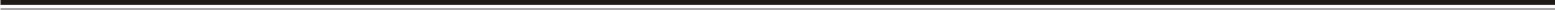 Рекомендации по применению БиоГумата «ЭКОСС-20» на капустеПреимущества БиоГумата «ЭКОСС-20»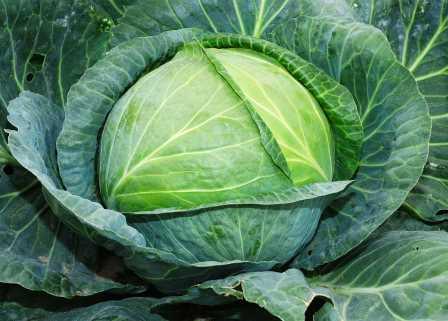 - экологичен: позволяет получать большие и качественные урожаи, не оказывая негативного влияния на здоровье человека, животных, рыб, птиц, насекомых и почвы;- увеличивает содержание сахаров  в растениях, повышает их зимостойкость; - обладает способностью усиливать рост и развитие растений;- улучшает микробиологический состав почвы;- является более дешевым препаратом по сравнению с импортными аналогами, при этом не уступает им в эффективности;- удобен и прост в применении.Обработка рассады               Семена обрабатываются БиоГуматом «ЭКОСС-20» с нормой расхода 100-150мл на 10л воды семян. Обработку проводят за 6-10 часов до посадки. Применение БиоГумата «ЭКОСС-20» на купусте*Препарат БиоГумат «ЭКОСС-20» может применятся со всеми известными средствами защиты растений, а также совместно с минеральными удобрениями.Данная схема разработана специалистами ООО «КАБК»  у которых вы можете получить дополнительную консультацию по применению препарата:Борисенко Виктор Васильевич – начальник отдела растениеводства ООО «КАБК» - тел. 8-918-371-70-90Гутник Константин Николаевич – начальник производства ООО «КАБК» - тел. 8-918-38-83-873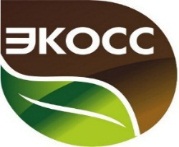 К У Б А Н С К И ЙА Г Р О Б И О К О М П Л Е К С                        ОБЩЕСТВО С ОГРАНИЧЕННОЙ ОТВЕТСТВЕННОСТЬЮПромышленноепроизводствоорганическихудобренийСхема обработкиНорма расхода препаратНорма расхода рабочей жидкостиЭффективность примененияПри капельном поливе (фертигация)  0,7-1л/га    20-40м3/га-увеличивает рост корневой системы;- уменьшение стресса после пестицидных обработок;-получение стабильных урожаев даже при неблагоприятных погодных условиях;-стабильная прибавка урожая;- улучшение вкусовых качеств;-снижения себестоимости на 15-30 %, за счет экономии на минеральных удобрениях.Внекорневые подкормки0,25л/га200-300л/га-увеличивает рост корневой системы;- уменьшение стресса после пестицидных обработок;-получение стабильных урожаев даже при неблагоприятных погодных условиях;-стабильная прибавка урожая;- улучшение вкусовых качеств;-снижения себестоимости на 15-30 %, за счет экономии на минеральных удобрениях.